بسمه تعالی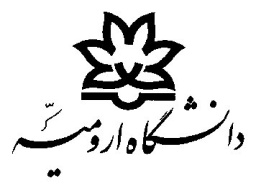 (فرم تسویه حساب)توجه این فرم بدون مهر و امضاء آموزش دانشکده فاقد اعتبار می باشداینجانب                           فرزند                      دانشجوی رشته                   مقطع                               به شماره دانشجویی                                متولد سال            به شماره شناسنامه                     صادره از                     شماره تلفن همراه                     در تاریخ                                     شروع به تحصیل نموده و در تاریخ                    به علت اخراج  انصراف از تحصیل  انتقال  میهمان  تغییر رشته   متقاضی مدرک کاردانی(ویژه دانشجویان اخراجی و انصرافی)  و درخواست تسویه حساب می نمایم.                                                                                                                     امضاء دانشجواینجانب                           فرزند                      دانشجوی رشته                   مقطع                               به شماره دانشجویی                                متولد سال            به شماره شناسنامه                     صادره از                     شماره تلفن همراه                     در تاریخ                                     شروع به تحصیل نموده و در تاریخ                    به علت اخراج  انصراف از تحصیل  انتقال  میهمان  تغییر رشته   متقاضی مدرک کاردانی(ویژه دانشجویان اخراجی و انصرافی)  و درخواست تسویه حساب می نمایم.                                                                                                                     امضاء دانشجونظر گروه آموزشی مربوطه:نظر گروه آموزشی مربوطه:1- آموزش دانشکده                                                   مسئول آموزش دانشکده2- اداره امور خوابگاهها(روبروی رستوران دامپزشکی)بدهی خوابگاهها..........................................................ریالبدهی مقطع قبلی..........................................................ریال                                              رئیس اداره امور خوابگاهها3- اداره بورس و وام(روبروی رستوران دامپزشکی)جمع کل وام های دریافتی...........................................ریال                                                            رئیس اداره بورس و وام4- واحد صدور دفترچه اقساط(روبروی رستوران دامپزشکی)جمع کل مانده بدهی....................................................ریال                                                           مسئول واحد صدور دفترچه اقساط5- دایره صدور کارت دانشجویی(ساختمان ستاد مرکزی- اداره حراست)6- کتابخانه مرکزی (همکف بخش امانت)7- امور مالی سما(معاونت آموزشی اتاق 209) 7- امور مالی سما(معاونت آموزشی اتاق 209) قسمت های مختلف دانشگاه با امضاء و مهر فرم تسویه حساب تأیید می نمایند نامبرده هیچگونه بدهی یا تعهدات دیگر به آن قسمت ندارد.این فرم پس از تکمیل بایستی به همراه کارت دانشجویی باطل شده به کارشناس اداره ثبت نام واقع در معاونت آموزشی دانشگاه تحویل گردد. بدیهی است پس از تحویل این فرم جکم مقتضی صادر و تحویل خواهد شد.قسمت های مختلف دانشگاه با امضاء و مهر فرم تسویه حساب تأیید می نمایند نامبرده هیچگونه بدهی یا تعهدات دیگر به آن قسمت ندارد.این فرم پس از تکمیل بایستی به همراه کارت دانشجویی باطل شده به کارشناس اداره ثبت نام واقع در معاونت آموزشی دانشگاه تحویل گردد. بدیهی است پس از تحویل این فرم جکم مقتضی صادر و تحویل خواهد شد.